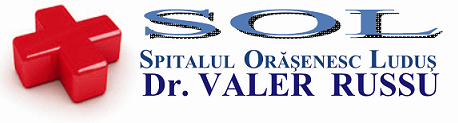 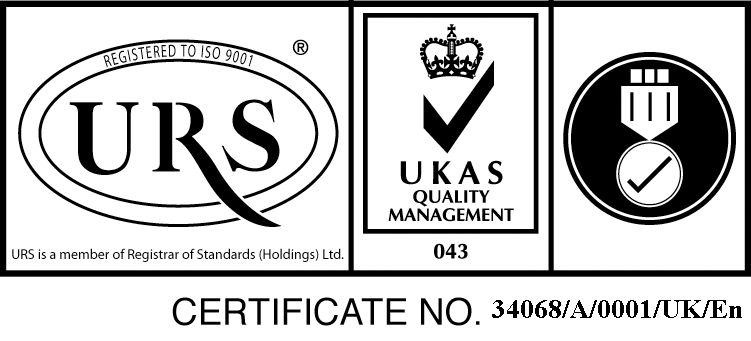 Str. B-dul 1 Decembrie 1918, nr.20, cod.545200, Ludus , Judet Mures, Tel./Fax. :0265-411889spludus@gmail.com ; www.spital-ludus.ro 					Nr.               / 01.02.2017                  Operator de date cu caracter personal inregistrat la ANSPDCP nr.13540					       A N U N Ț		Prin prezenta dorim să aducem la cunoștința candidatelor la funcția de farmacist șef că Tematica /bibliografia a fost revizuită, în sensul eliminării legislației abrogate .					     Director medical,				          Dr. Galdea Andreea Ștefana